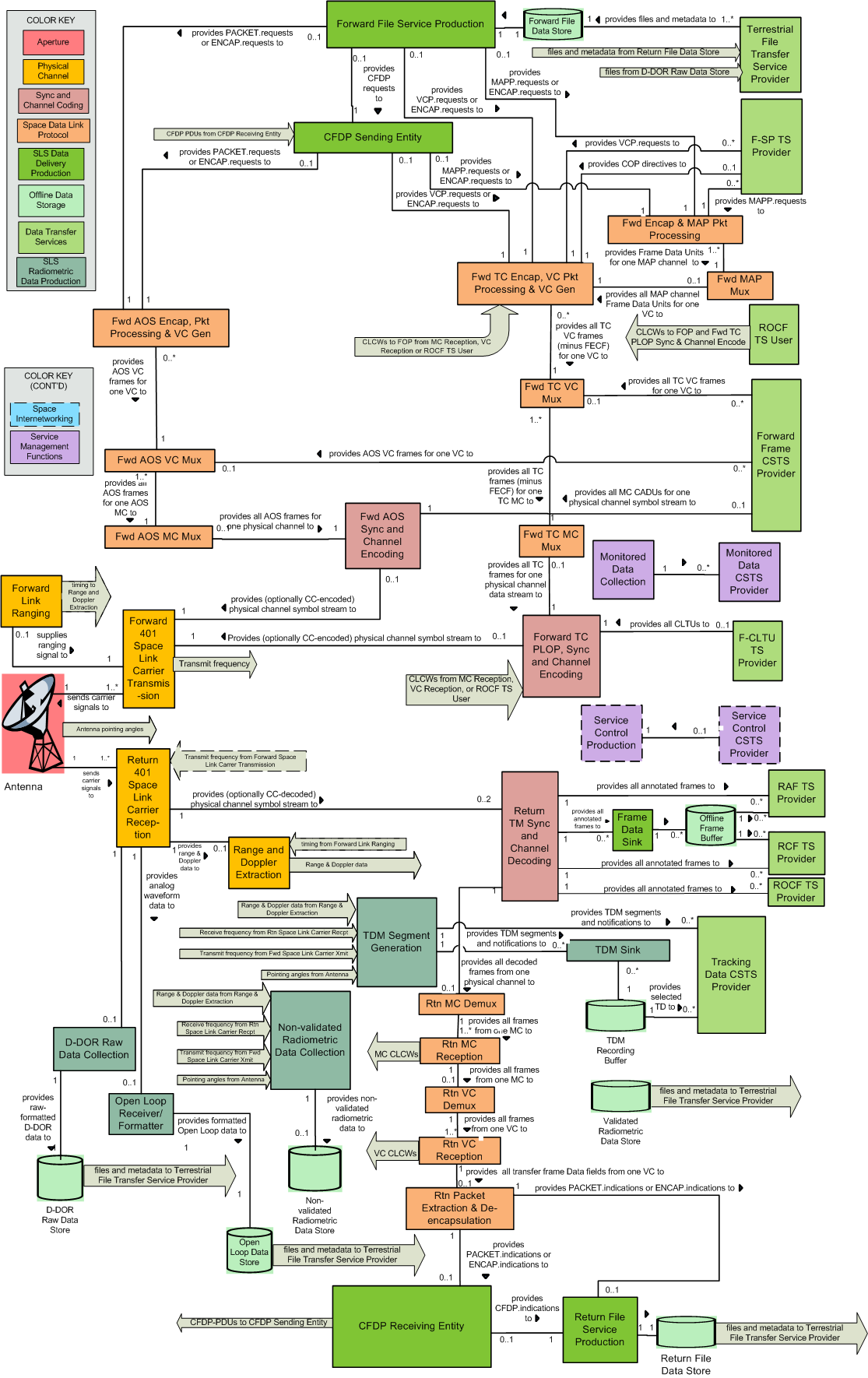 All CCSDS Core Functional Resource Types  - 8 November 2017